НОД по конструированию способом оригами с элементами аппликации в подготовительной группе «Домик»Цель: развитие художественного творчества у детей посредством овладения методикой конструирования способом оригами с элементами аппликации.Образовательные задачи:1. формировать умения следовать устным инструкциям;2. обучать различным приемам работы с бумагой;3. повторить основные геометрические фигуры.Развивающие задачи:1. развивать у детей художественный вкус, творческие способности и фантазию;2. развивать у детей глазомер, приучать к точным движениям пальцев;3. развивать пространственное воображение.Воспитательные задачи:1. воспитывать интерес к конструированию из бумаги;2. формировать культуру труда и совершенствовать трудовые навыки;3. учить аккуратности, умению бережно и экономно использовать материал, содержать в порядке рабочее место.Материалы и оборудование: по 3 листа цветной бумаги разного цвета формата А4, схема работы, ножницы, клей-карандаш, простой карандаш.Ход занятия.1.Взрослый:- Послушай, пожалуйста, стихотворение Ирины Столовой:«Я себе построю дом,Много места будет в нём!Будет в доме стол и печка.Я пущу в свой дом овечку…»- О чём это шуточное стихотворение? Правильно – о доме. Сегодня  мы  будем мастерить дом из бумаги способом оригами.2.Этап:Взрослый:1) Сначала мы сделаем заготовки из бумаги. Я беру лист бумаги. Какой он формы? На столе у нас прямоугольник. Давай сделаем из него квадрат. Повторяй за мной. Кладём перед собой прямоугольный лист и ровненько загибаем угол у листа так, чтобы его короткая часть ровно легла вдоль длинной. Приглаживаем по получившейся диагонали пальцами. Переворачиваем лист и загибаем «лишний» кусок ровно-ровно. Разворачиваем. Берём ножницы и отрезаем лишнее. Какой формы получился лист? Правильно. Вам нужно сделать два таких квадрата. Приступаем к работе.2) Покажи мне твои квадраты. Молодец! А теперь, сложите вместе два квадрата цветной стороной наружу. Далее работаем по схеме. Послушай и посмотрите, пожалуйста, что нужно будет сделать.3) Сначала квадратные листы нужно сложить пополам по горизонтали. Верхний цвет у нас будет цветом крыши, цвет, оставшийся внутри сложенного квадрата - стены.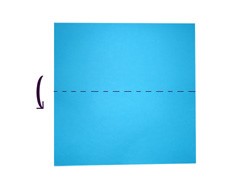 4) Посмотри, какая фигура у меня получилась? Правильно. Теперь этот прямоугольник необходимо сложить пополам по вертикали, обозначая центр, аккуратно замять линию сгиба и развернуть.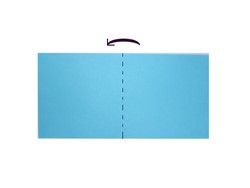 5) К центральной линии сгиба нужно загнуть стороны  прямоугольника с двух сторон. Должен получится квадрат.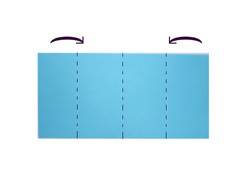 6) А теперь, разверните квадрат опять до прямоугольника.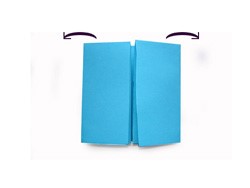 7) Нам осталось раскрыть боковую часть так, чтобы сверху бумага загнулась в виде какой фигуры? Правильно, треугольника. То же самое проделываем с другой стороны.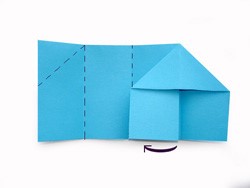 8) Наш домик готов. Мы немного развернём боковые стенки и поставим дом на плоскость.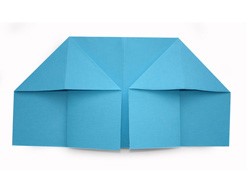 2. Физкультминутка "У Оленя дом большой"Взрослый:У оленя дом большой, (Руки над головой – изображаем крышу дома.)Он сидит, глядит в окошко. (Правым кулачком подпираем щёчку, левой рукой поддерживаем правую.)Зайка по полю бежит, (Бег на месте.)В дверь к нему стучит: (Топот ногами, руки на поясе.)«Тук-тук, дверь открой, (Имитация стука в дверь поочерёдно каждой рукой.)Там в лесу охотник злой». (Руки на поясе, поворачиваемся вправо и влево.)«Зайка, зайка, забегай! (Зазывание движения рукой.)Лапку мне давай». (Протягиваем руки с открытой ладонью)3. Закрепление, выполнение работы.Взрослый : А сейчас, ты будешь выполнять работу по схеме. Но, для начала, вспомним этапы работы.Ответы детей.Взрослый: Давай выполни теперь эти этапы самостоятельно.Молодец! Получился домик, но чего-то не хватает…4.Отгадай загадки:1) В темноте, поближе к ночи,У домов зажгутся очи.Только их закроют скороПлотные ресницы-шторы. (Окна)2) Одной рукой всех встречает,Другой – провожает.Кто приходит, кто уходит -Все её за руку водят. (Дверь)3) Стоит свечаИз кирпича.Всех выше.Рот разинула,И дымом дышит. (Труба)5. Окна дверь и трубу  вырежи из оставшейся цветной бумаги и приклей на свой домик.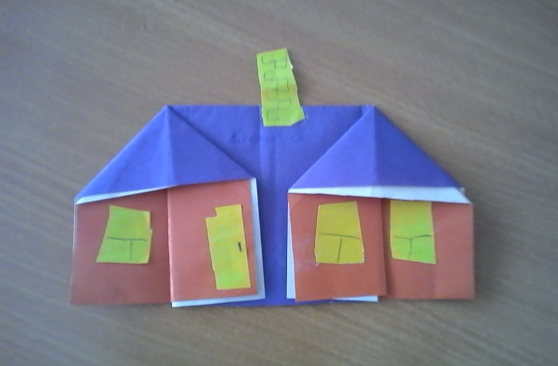 6. Итог занятия:Взрослый: Какой замечательный домик  получился.Ты хорошо поработал. Молодец!